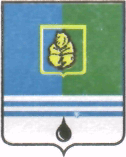 ПОСТАНОВЛЕНИЕАДМИНИСТРАЦИИ  ГОРОДА  КОГАЛЫМАХанты-Мансийского автономного округа - ЮгрыОт «27»   мая  2015 г.                                                             №1512О признании утратившим силупостановления Администрациигорода Когалыма от 11.10.2013 №2905В соответствии с Федеральным законом от 06.10.2003 №131-ФЗ                 «Об общих принципах организации местного самоуправления в Российской Федерации», Уставом города Когалыма, решением Думы города Когалыма               от 04.12.2014 №487-ГД «О бюджете города Когалыма на 2015 год и на плановый период 2016 и 2017 годов», постановлением Администрации города Когалыма от 26.08.2013 №2514 «О муниципальных и ведомственных целевых программах»:1.  Постановление Администрации города Когалыма от 11.10.2013 №2905 «Об утверждении муниципальной программы «Информационное общество-Когалым» на 2014-2016 годы» признать утратившим силу с 01.01.2015.2. Управлению по общим вопросам Администрации города Когалыма (И.Н.Чумакова) направить в юридическое управление Администрации города Когалыма текст постановления его реквизиты, сведения об источнике официального опубликования в порядке и в сроки, предусмотренные распоряжением Администрации города Когалыма от 19.06.2013 №149-р                   «О мерах по формированию регистра муниципальных правовых актов             Ханты-Мансийского автономного округа – Югры» для дальнейшего направления в Управление государственной регистрации нормативных правовых актов Аппарата Губернатора Ханты-Мансийского автономного округа – Югры.3. Опубликовать настоящее постановление в газете «Когалымский вестник» и разместить на официальном сайте Администрации города Когалыма в сети Интернет (www.admkogalym.ru).4. Контроль за выполнением постановления возложить на заместителя главы Администрации города Когалыма С.В.Подивилова.Глава Администрации города Когалыма			    В.И.СтепураСогласовано:зам. главы Администрации г.Когалыма		С.В.Подивиловзам. главы Администрации г.Когалыма		Т.И.Черныхпредседатель КФ 					М.Г.Рыбачокначальник УЭ						Е.Г.Загорскаяначальника ЮУ					И.А.Леонтьеваначальник ОО ЮУ		С.В.Пановадиректор МКУ «УОДОМС»				М.В.Владыкинаи.о. начальника ОФЭОиК				И.Ю.АюповаПодготовлено:начальник УпоОВ					И.Н.ЧумаковаРазослать: КФ, ЮУ, УЭ, МКУ «УОДОМС», ОФЭОи, газета, Сабуров.